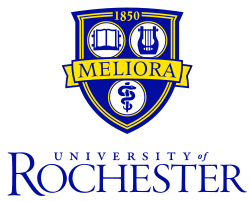 POST-DOCTORAL POSITIONLAB OF LYNNE MAQUAT, PhDDirector, Center for RNA BiologyProfessor, Departments of Biochemistry & Biophysics, Oncology, and PediatricsSchool of Medicine and DentistryA Post-Doctoral Position is open in the Maquat Lab at the University of Rochester Medical Center in Rochester, NY. Applicants should hold a PhD or MD/PhD degree(s) and have expertise in molecular, cellular, or structural biology to study one of a number of very exciting and ongoing projects, including but not limited to FMRP function in Fragile X Syndrome (FXS), newly defined effectors of nonsense-mediated mRNA decay, or the mechanistic coupling of transcription and RNA processing on chromatin and beyond. A background in neurobiology and/or stem-cell biology would facilitate the work on FXS (see, e.g., https://www.nature.com/articles/s41556-020-00618-1), and a background in computational biology would facilitate all projects, but neither is required.   Interested individuals should submit: a complete curriculum vitae, the names and email addresses of three references (applicants should state their relationship to each), and a description of RNA research experience, including experimental approaches and technologies with which the applicant has experience. The successful applicant will join a very productive, interactive lab and a lively, supportive RNA community that consists of 23 labs spanning the University of Rochester Medical Center and the adjacent Colleges of Arts, Sciences & Engineering. The Maquat lab offers an outstanding research environment, excellent opportunities to collaborate with basic scientists and clinicians, and a strong record of training post-docs for academic positions.Please submit applications to: Liz at elizabeth_leverenz@urmc.rochester.edu 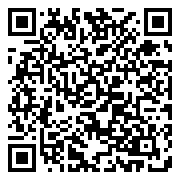 Maquat Lab: https://www.urmc.rochester.edu/labs/Maquat-Lab/Center for RNA Biology: http://www.urmc.rochester.edu/rna-biology/ The University of Rochester is committed to diversity and equality in education and employment.  EOE Minorities/Females/Protected Veterans/Disabled.The pay range of $55,341 - $69,000 represents the minimum and maximum compensation for this job. Individual annual salaries/hourly rates will be set within the job’s compensation range, and will be determined by considering factors including, but not limited to, market data, education, experience, qualifications, expertise of the individual, and internal equity considerations.